Look at the picture. Answer the questions.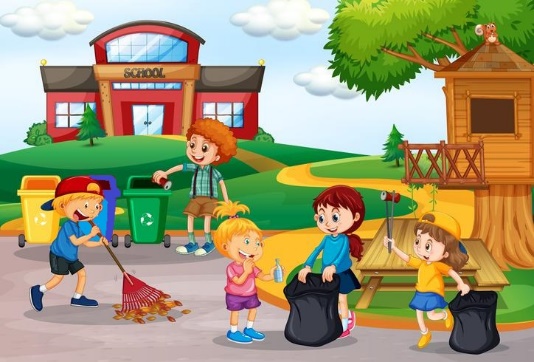 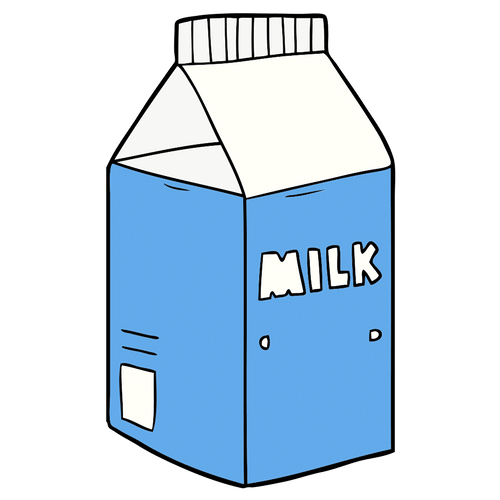 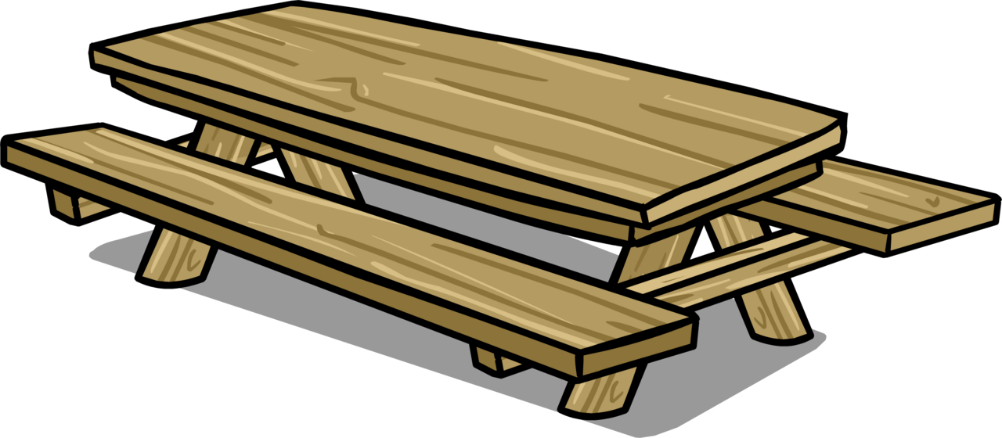 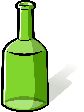 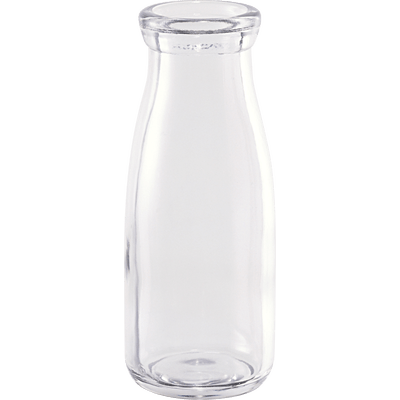 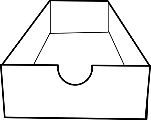 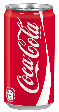 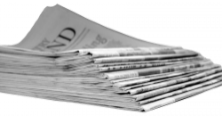 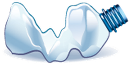 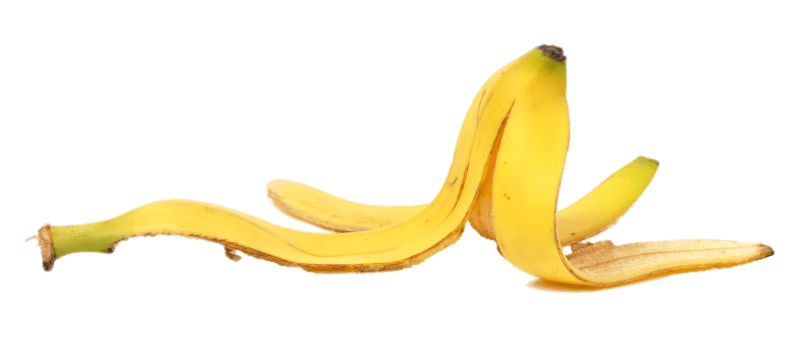 TEACHER’S QUESTIONS: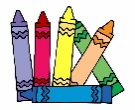 Where are the students?What are they doing?How many recycling bins are there? What colour are they?What is the yellow bin for? the blue bin? the green bin?What’s this? In which bin do you put it? (The teacher points to the litter: glass bottle, plastic bottle, carton of milk, can, glass jar, shoebox, newspaper, banana peel)ANSWER KEYThey are in the playground.They are cleaning up the playground. / They are picking up litter.There are three recycling bins: yellow, blue and green.The yellow bin is for plastic and metal; the blue bin is for paper and cardboard; the green bin is for glass.The glass bottle goes to the green bin;The plastic bottle goes to the yellow bin;The carton of milk goes to the yellow bin;The glass jar goes to the green bin;The shoebox goes to the blue bin;The newspaper goes to the blue bin;The banana peel goes to the black plastic bag.Name: ____________________________    Surname: ____________________________    Nber: ____   Grade/Class: _____Name: ____________________________    Surname: ____________________________    Nber: ____   Grade/Class: _____Name: ____________________________    Surname: ____________________________    Nber: ____   Grade/Class: _____Assessment: _____________________________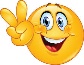 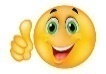 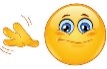 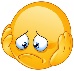 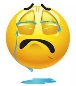 Date: ___________________________________________________    Date: ___________________________________________________    Assessment: _____________________________Teacher’s signature:___________________________Parent’s signature:___________________________